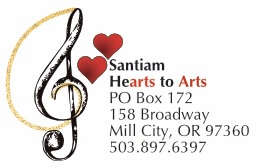 Friends of Hearts to Arts
Membership ApplicationDate:_____________________________________________________________Name:____________________________________________________________Address:__________________________________________________________City:______________________________________________________________Phone:____________________________________________________________Email:_____________________________________________________________Check One:
___Individual Membership - $5 ___Family Membership - $10 
Make checks payable to: Santiam Hearts to ArtsI would like to help with:
Check Any -
____KYAC Radio ___________________________________________________
____KYAC Concerts ________________________________________________
____Santiam Canyon Chorus ________________________________________
____Art Mart _______________________________________________________
____Stewart’s Hall __________________________________________________
____Lawn Maintainence_____________________________________________ 
____Other _________________________________________________________
More about you, and how you would like to help: